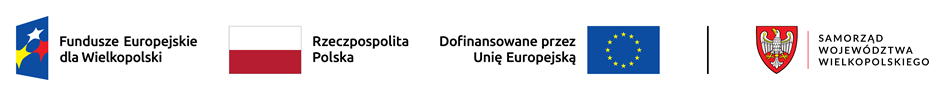 Załącznik nr 8Zp.271.10.2024[nazwa, adres, NIP, KRS podmiotu udostępniającego swoje zasoby Wykonawcy] ZOBOWIĄZANIE INNEGO PODMIOTUdo oddania do dyspozycji Wykonawcy niezbędnych zasobów na okres korzystania z nich przy wykonywaniu zamówienia, którego przedmiotem są: „Przebudowa, rozbudowa i remont Przedszkola „Baśniowy Dworek” w Golinie wraz z niezbędną infrastrukturą i wyposażeniem”Ja ………………………………………………………,(imię i nazwisko osoby upoważnionej do reprezentowania podmiotu)działając w imieniu i na rzecz ………………………………………(nazwa podmiotu)zobowiązuję się do oddania wskazanych poniżej zasobów  na potrzeby wykonania zamówienia:………………………………………………………………………………(określenie zasobu, np. wykształcenie, kwalifikacje zawodowe, doświadczenie, potencjał techniczny, itd.)do dyspozycji Wykonawcy ………………………………………(nazwa Wykonawcy)Jednocześnie oświadczam, że:udostępniam Wykonawcy ww. zasoby w następującym zakresie:……………………………………………………………………………………………………………sposób wykorzystania udostępnionych przeze mnie zasobów będzie następujący:……………………………………………………………………………………………………………charakter stosunku łączącego mnie z Wykonawcą jest/będzie następujący:……………………………………………………………………………………………………………zakres mojego udziału przy wykonywaniu zamówienia będzie następujący:……………………………………………………………………………………………………………okres mojego udziału przy wykonywaniu zamówienia będzie następujący:……………………………………………………………………………………………………………Dokument należy wypełnić i podpisać kwalifikowanym podpisem elektronicznym lub podpisem zaufanym lub podpisem osobistym.Zamawiający zaleca zapisanie dokumentu w formacie PDF.Załącznik nr 9
Zp.271.10.2024Nazwa postępowania: „Przebudowa, rozbudowa i remont Przedszkola „Baśniowy Dworek” 
w Golinie wraz z niezbędną infrastrukturą i wyposażeniem”OŚWIADCZENIE WYKONAWCÓW WSPÓLNIE UBIEGAJĄCYCH SIĘ 
O UDZIELENIE ZAMÓWIENIAskładane na podstawie art. 117 ust. 4 ustawy z dnia 11 września 2019 r. Prawo zamówieńMy, Wykonawcy wspólnie ubiegający się o udzielnie zamówienia publicznego pn.: Niniejszym oświadczamy, że:Warunek dotyczący doświadczenia, opisany w SWZ spełnia/ają w naszym imieniu Wykonawca/y: Warunek dotyczący kwalifikacji zawodowych, opisany w SWZ spełnia/ają w naszym imieniu Wykonawca/y:Oświadczamy, że wszystkie informacje podane w powyższych oświadczeniach są aktualne i zgodne 
z prawdą oraz zostały przedstawione z pełną świadomością konsekwencji wprowadzenia Zamawiającego w błąd.Dokument należy wypełnić i podpisać kwalifikowanym podpisem elektronicznym lub podpisem zaufanym lub podpisem osobistym.Zamawiający zaleca zapisanie dokumentu w formacie PDF.Nazwa WykonawcyAdresNIP/KRSWykonawca 1
Lider:Wykonawca 2:Wykonawca 3: Wykonawca 4:Nazwa WykonawcyAdresRoboty budowlane, dostawy, usługi, którebędą wykonywane przez WykonawcęNazwa WykonawcyAdresRoboty budowlane, dostawy, usługi, którebędą wykonywane przez Wykonawcę